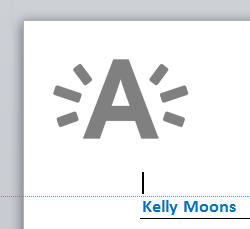 Verslag kinderdistrictsraad 6/02/2019Auteur: Tine De CnodderAanwezigen:Zwerfvuil, sluikstort en afvalWe zijn gestart met een kleine doe-opdracht. De kinderen kregen elk een kleurplaat van een vuilnisbak zoals ze terug te vinden zijn in het straatbeeld. Het was aan hen om deze vuilnisbak aantrekkelijker te maken voor de passanten. Ze mochten hun fantasie de vrije loop laten gaan. Achteraf overliepen we alle ideeën, de zotste ideeën even op een rijtje:Veel kleur op de vuilnisbak zodat deze opvallender is.Boodschap op de vuilnisbak al dan niet met een mopje.Beloning nadat er iets in de vuilnisbak werd gegooid.Complimentje.Pijlen al dan niet lichtgevend die wijzen naar de vuilnisbak.Muziek uit de vuilnisbak of een roepende vuilnisbak (zoals in de Efteling).Lichtjes rond de vuilnisbak.Ballonnen aan de vuilnisbak.Wieltjes met sensoren, zodat de vuilnisbak achter je kan rijden als je iets hebt laten vallen op de grond.We kunnen hieruit opmaken dat er nog veel werk is aan het aantrekkelijker maken van de vuilnisbakken in Hoboken. Wat we hieruit zeker meenemen is om eens te bekijken of het mogelijk is om een soort sticker te laten ontwerpen met een tekening op gemaakt door de kinderen van diverse scholen uit Hoboken ( misschien 1 sticker per school) en hiermee de vuilnisbakken in te pakken. Om ze kleurrijker en aantrekkelijker te maken.Hierna deden we een kleine brainstorm over hoe ze zelf het zwerfvuil en sluikstort in hun buurt zouden kunnen aanpakken. Hieruit kwamen volgende ideeën/ mogelijke acties voort:Een vuilnisactie, gezamenlijk vuilnis opruimen.Beurt- of buurtrol voor scholen. Wedstrijd tussen de verschillende scholen. Op voorhand een prijs afspreken (bijvoorbeeld ijsjes op een warme schooldag) die ze kunnen winnen, de school die het meeste kilo zwerfvuil verzameld wint deze prijs.Posters ophangen die mensen aanspreken over zwerfvuil met kinderen uit Hoboken op.1ste woensdag van de maand samen met je school de buurt rond de school opruimen.Plastiek verbieden op school ( iets wat op de meeste scholen al gebeurd).Eens in Hoboken rondgaan met iemand die elke dag zwerfvuil/sluikstort opruimt.Als laatste puntje gaven we nog even mee wat ze zelf kunnen doen als ze sluikstort zien of hoe ze hun eigen afvalproductie kunnen verminderen. We overliepen allereerst de minder afval campagne van de stad Antwerpen, hieruit gaven we enkele tips mee. Hoe kan je zelf sluikstort melden? Sluikstort op het openbaar domein kan u op twee manieren melden: Elektronisch via de website van de stad Antwerpen of via het gratis nummer sluikstortlijn: 0800 935 11 (elke werkdag van 9.00 tot 17.00 uur).
Afval, sluikstort en voertuigen (fietsen, fietswrakken, aanhangwagens ...) op privéterrein meldt u aan de blauwe lijn van de politie tel. 0800 123 12  of deblauwelijn@politie.antwerpen.be.De opwarming van de aarde: Missie AardeDe kinderen konden naar een filmpje kijken waarin de opwarming van de aarde op kindermaat werd uitgelegd. Het filmpje kan je hier bekijken: https://www.youtube.com/watch?v=WVM-pzSiQ9w .Op het einde van het filmpje komen er allerlei tips die de kinderen kunnen toepassen. De kinderraad heeft eerst zelf nagedacht over wat ze zouden kunnen doen.Hiervoor kregen ze een tekening waarop ze hun oplossingen konden tekenen. Iedereen van de kinderraad moest nadien zijn of haar oplossingen voorstellen. Deze werden samengevat op een groot A1-blad. De kinderraad kwam op onder andere volgende oplossingen: Nadien kregen ze de kans om hun wensen aan de schepen van jeugd over te brengen.Zo kwamen er allerlei leuke ideeën uit de bus:Een week lang werken rond het klimaat met heel Hoboken Op scholen gaan kijken hoe zij omgaan met energie. Zo kan je bekijken hoe je dit voor je eigen school kan doen.Een vuilnispolitie. Geld inzamelen om een bos te kopen.Led-lampen verplichten.Samen een dikke truiendag doen met de schepen.Etc… AfsluitOp een groot A1 blad werden de samenvattingen van beide opdrachten neergeschreven. Dit blad wordt samen met de voorstellen aan de schepen van jeugd afgegeven. De SchakelFloraIhsaneSamia
MahawaDon BoscoOumainaDouniaChristelleZoraIliasPolderstadTibe SofieFloreDe Molen SalmaNadaAymanBinnenshuisMinder apparaten tegelijk instekenMinder lichten laten aanstaanMinder gamenMinder water gebruiken zonder reden (bijvoorbeeld tijdens het poetsen van je tanden)Minder lang douchen (maximum 5 minuten) Binnenshuis Meer recycleren Meer apparaten gebruiken met goede kwaliteitslabels (bijvoorbeeld bij het kopen van een nieuwe ijskast er eentje kopen met minstens een A+-label)Meer kattenwasjesMeer zonnepanelen (en deze ook goedkoper maken) Meer dikke truien-dagenBuitenshuis Minder uitlaatgassen: minder met de auto rijden, minder de kachel aansteken, etc… Buitenshuis Meer de fiets gebruiken Meer buiten spelen Meer openbaar vervoer 